DÜZCE ÜNİVERSİTESİ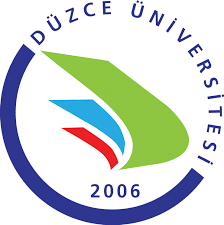 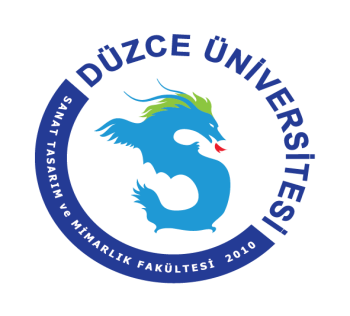 SANAT TASARIM VE MİMARLIK FAKÜLTESİ SINAV ZARFI TESLİM TUTANAĞI  …………………………………………………………………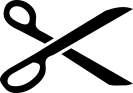 DÜZCE ÜNİVERSİTESİSANAT TASARIM VE MİMARLIK FAKÜLTESİSINAV ZARFI TESLİM TUTANAĞI**Bir tanesi teslim eden ders sorumlusunda diğeri Bölüm Başkanlığında kalacaktırÖĞRETİM YILI VE YARIYILI BÖLÜMÜ DERS KODU VE ADI SINAV TÜRÜ VE TARİHİSINAVA GİREN ÖĞRENCİ SAYISIDERS SORUMLUSU ADI SOYADIDERS SORUMLUSUNUN İMZASI TESLİM TARİHİ TESLİM ALANÖĞRETİM YILI VE YARIYILI BÖLÜMÜ DERS KODU VE ADI SINAV TÜRÜ VE TARİHİSINAVA GİREN ÖĞRENCİ SAYISIDERS SORUMLUSU ADI SOYADIDERS SORUMLUSUNUN İMZASI TESLİM TARİHİ TESLİM ALAN